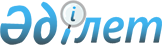 О внесении изменений в решение от 25 декабря 2009 года № 21/2-IV "О бюджете города Риддера на 2010-2012 годы"
					
			Утративший силу
			
			
		
					Решение XXVII сессии Риддерского городского маслихата Восточно - Казахстанской области от 28 июля 2010 года N 27/2-IV. Зарегистрировано управлением юстиции города Риддера Департамента юстиции Восточно-Казахстанской области 11 августа 2010 года за N 5-4-138. Утратило силу в связи с истечением срока действия - письмо Риддерского городского маслихата от 05 января 2011 года № 02/04-10      Сноска. Утратило силу в связи с истечением срока действия - письмо Риддерского городского маслихата от 05.01.2011 № 02/04-10.       

В соответствии со статьей 109 Бюджетного кодекса Республики Казахстан, подпунктом 1) пункта 1 статьи 6 Закона Республики Казахстан «О местном государственном управлении и самоуправлении в Республике Казахстан», решением сессии Восточно-Казахстанского областного маслихата от 20 июля 2010 года № 22/276-IV «О внесении изменений и дополнений в решение от 21 декабря 2009 года № 17/222-IV «Об областном бюджете на 2010-2012 годы»» (зарегистрировано в Реестре государственной регистрации нормативных правовых актов за № 2534), Риддерский городской маслихат РЕШИЛ:



      Внести в решение Риддерского городского маслихата «О бюджете города Риддера на 2010-2012 годы» от 25 декабря 2009 года № 21/2-IV (зарегистрировано в Реестре государственной регистрации нормативных правовых актов за № 5-4-123 от 06 января 2010 года, опубликовано в газете «Лениногорская правда» от 15 января 2010 года № 3, от 22 января 2010 года № 4, от 29 января 2010 года № 5) следующие изменения:



      1. Пункт 1 решения изложить в следующей редакции:



      "1. Утвердить бюджет города Риддера на 2010-2012 годы согласно приложении 1, 2 и 3 соответственно, в том числе на 2010 год в следующих объемах:

      1) доходы - 2152260 тысяч тенге, в том числе по:

      налоговым поступлениям - 1628368 тысяч тенге;

      неналоговым поступлениям - 7700 тысяч тенге;

      поступлениям от продажи основного капитала - 12250 тысяч тенге;

      поступлениям трансфертов - 503942 тысяч тенге;

      2) затраты - 2231161,5 тысяч тенге; 

      3) чистое бюджетное кредитование – 1781 тысяч тенге;

      4) сальдо по операциям с финансовыми активами государства - 0;

      5) дефицит (профицит) бюджета - -80682,5 тысяч тенге;

      6) финансирование дефицита (использование профицита) бюджета – 80682,5 тысяч тенге.".



      2. В пункте 7 цифру «30672 тысяч тенге» заменить на цифру «30467 тысяч тенге», в том числе:

      в абзаце первом цифру «26457 тысяч тенге» заменить на цифру «26183 тысяч тенге»;

      в абзаце пятом цифру «2321 тысяч тенге» заменить на цифру «2400 тысяч тенге»;

      в абзаце седьмом цифру «540 тысяч тенге» заменить на цифру «530 тысяч тенге».



      3. В пункте 7-1 цифру «87723 тысяч тенге» заменить на цифру «86401 тысяч тенге», в том числе:

      в абзаце третьем цифру «36747 тысяч тенге» заменить на цифру «35425 тысяч тенге»; 

      в абзаце четвертом цифру «30977 тысяч тенге» заменить на цифру «29655 тысяч тенге». 



      4. В пункте 7-4 цифру «224712 тысяч тенге» заменить на цифру «224284 тысяч тенге», в том числе:

      в абзаце втором цифру «13462 тысяч тенге» заменить на цифру «13034 тысяч тенге».



      5. В пункте 7-5 цифру «9600 тысяч тенге» заменить на цифру «7200 тысяч тенге».



      6. В пункте 8 цифру «29202 тысяч тенге» заменить на цифру «25880 тысяч тенге».



      7. Приложения 1, 4, 6, 7, 8, 11, 12 изложить в новой редакции согласно приложениям 1, 2, 3, 4, 5, 6, 7 к настоящему решению.



      8. Настоящее решение вводится в действие с 1 января 2010 года.      Председатель внеочередной сессии           А. Анчугин      Секретарь городского маслихата             А. Ермаков

Приложение 1

к решению XXVII сессии

Риддерского городского маслихата

от 28 июля 2010 года № 27/2-IVПриложение 1

к решению XXI сессии

Риддерского городского маслихата

от 25 декабря 2009 года №21/2-IV 

Бюджет города Риддера на 2010 год      Секретарь городского маслихата             А. Ермаков

Приложение 2

к решению XXVII сессии

Риддерского городского маслихата

от 28 июля 2010 года № 27/2-IVПриложение 4

к решению XXI сессии

Риддерского городского маслихата

от 25 декабря 2009 года № 21/2-IV 

Распределение целевых текущих трансфертов из областного бюджета на социальную помощь отдельным категориям нуждающихся граждан      продолжение таблицы:      Секретарь городского маслихата             А. Ермаков

Приложение 3

к решению XXVII сессии

Риддерского городского маслихата

от 28 июля 2010 года № 27/2-IVПриложение 6

к решению XXI сессии

Риддерского городского маслихата

от 25 декабря 2009 года № 21/2-IV 

Бюджетные программы по Пригородному сельскому округу и

Ульбинскому поселковому округу на 2010 год      Секретарь городского маслихата             А. Ермаков

Приложение 4

к решению XXVII сессии

Риддерского городского маслихата

от 28 июля 2010 года № 27/2-IVПриложение 7

к решению XXI сессии

Риддерского городского маслихата

от 25 декабря 2009 года № 21/2-IV 

Бюджетные программы развития города Риддера на 2010 год      Секретарь городского маслихата             А. Ермаков

Приложение 5

к решению XXVII сессии

Риддерского городского маслихата

от 28 июля 2010 года № 27/2-IVПриложение 8

к решению XXI сессии

Риддерского городского маслихата

от 25 декабря 2009 года № 21/2-IV 

Распределение целевых текущих трансфертов из республиканского

бюджета      продолжение таблицы:      Секретарь городского маслихата             А. Ермаков

Приложение 6

к решению XXVII сессии

Риддерского городского маслихата

от 28 июля 2010 года № 27/2-IVПриложение 11

к решению XXI сессии

Риддерского городского маслихата

от 25 декабря 2009 года № 21/2-IV 

Распределение целевых текущих трансфертов из республиканского

бюджета, предусмотренных в рамках реализации стратегии

региональной занятости и переподготовки кадров      продолжение таблицы:      Секретарь городского маслихата             А. Ермаков

Приложение 7

к решению XXVII сессии

Риддерского городского маслихата

от 28 июля 2010 года № 27/2-IVПриложение 12

к решению XXI сессии

Риддерского городского маслихата

от 25 декабря 2009 года № 21/2-IV 

Распределение целевых текущих трансфертов на расширение

программы социальных рабочих мест и молодежной практики      Секретарь городского маслихата             А. Ермаков
					© 2012. РГП на ПХВ «Институт законодательства и правовой информации Республики Казахстан» Министерства юстиции Республики Казахстан
				КатегорияКатегорияКатегорияКатегорияКатегориятысяч тенгеКлассКлассКлассКласстысяч тенгеПодклассПодклассПодкласстысяч тенгеСпецификаСпецификатысяч тенгеНаименованиетысяч тенгеI. Доходы21522601Налоговые поступления162836801Подоходный налог5048542Индивидуальный подоходный налог50485403Социальный налог3932181Социальный налог39321804Налоги на собственность6506811Налоги на имущество2856293Земельный налог2950084Налог на транспортные средства698605Единый земельный налог18405Внутренние налоги на товары, работы и услуги634182Акцизы58263Поступления за использование природных и других ресурсов448004Сборы за ведение предпринимательской и профессиональной деятельности117425Налог на игорный бизнес105008Обязательные платежи, взимаемые за совершение юридически значимых действий и (или) выдачу документов уполномоченными на то государственными органами или должностными лицами161971Государственная пошлина161972Неналоговые поступления770001Доходы от государственной собственности60005Доходы от аренды имущества, находящегося в государственной собственности600006Прочие неналоговые поступления17001Прочие неналоговые поступления17003Поступления от продажи основного капитала1225003Продажа земли и нематериальных активов122501Продажа земли120002Продажа нематериальных активов2504Поступления трансфертов 50394202Трансферты из вышестоящих органов государственного управления5039422Трансферты из областного бюджета503942функциональная группафункциональная группафункциональная группафункциональная группафункциональная группафункциональная группатысяч тенгефункциональная подгруппафункциональная подгруппафункциональная подгруппафункциональная подгруппафункциональная подгруппатысяч тенгеАБПАБПАБПАБПтысяч тенгеПрограммаПрограммаПрограмматысяч тенгеСпецификаСпецификатысяч тенгеНаименованиетысяч тенгеII. Затраты2231161,501Государственные услуги общего характера112256,71Представительные, исполнительные и другие органы, выполняющие общие функции государственного управления80000,7112Аппарат маслихата района (города областного значения)12593001Услуги по обеспечению деятельности маслихата района (города областного значения)12593122Аппарат акима района (города областного значения)49260,7001Услуги по обеспечению деятельности акима района ( города областного значения)45941,7002Создание информационных систем2301004Материально-техническое оснащение государственных органов1018123Аппарат акима района в городе, города районного значения, поселка, аула (села), аульного (сельского) округа18147001Услуги по обеспечению деятельности акима района в городе, города районного значения, поселка, аула (села), аульного (сельского) округа17983023Материально-техническое оснащение государственных органов1642Финансовая деятельность18170452Отдел финансов района (города областного значения)18170001Услуги по реализации государственной политики в области исполнения и контроля за исполнением бюджета района и управления коммунальной собственностью района (города областного значения)16134003Проведение оценки имущества в целях налогообложения565004Организация работы по выдаче разовых талонов и обеспечение полноты сбора сумм от реализации разовых талонов1127010Организация приватизации коммунальной собственности194011Учет, хранение, оценка и реализация имущества, поступившего в коммунальную собственность20019Материально-техническое оснащение государственных органов1305Планирование и статистическая деятельность14086453Отдел экономики и бюджетного планирования района (города областного значения)14086001Услуги по реализации государственной политики в области формирования и развития экономической политики, системы государственного планирования и управления района (города областного значения)13931005Материально-техническое оснащение государственных органов15502Оборона104861Военные нужды10486122Аппарат акима района (города областного значения)10486005Мероприятия в рамках исполнения всеобщей воинской обязанности104862Организация работы по чрезвычайным ситуациям0122Аппарат акима района (города областного значения)0006Предупреждение и ликвидация чрезвычайных ситуаций масштаба района (города областного значения)003Общественный порядок, безопасность, правовая, судебная, уголовно-исполнительная деятельность14101Правоохранительная деятельность1410458Отдел жилищно-коммунального хозяйства, пассажирского транспорта и автомобильных дорог района (города областного значения)1410021Обеспечение безопасности дорожного движения в населенных пунктах141004Образование12121271Дошкольное воспитание и обучение206092123Аппарат акима района в городе, города районного значения, поселка, аула (села), аульного (сельского) округа23429004Поддержка организаций дошкольного воспитания и обучения23429464Отдел образования района (города областного значения)182663009Обеспечение деятельности организаций дошкольного воспитания и обучения1826632Начальное, основное среднее и общее среднее образование927118123Аппарат акима района в городе, города районного значения, поселка, аула (села), аульного (сельского) округа679005Организация бесплатного подвоза учащихся до школы и обратно в аульной (сельской) местности679464Отдел образования района (города областного значения)926439003Общеобразовательное обучение867964006Дополнительное образование для детей 584759Прочие услуги в области образования78917123Аппарат акима района в городе, города районного значения, поселка, аула (села), аульного (сельского) округа9286018Капитальный, текущий ремонт объектов образования в рамках реализации стратегии региональной занятости и переподготовки кадров9286464Отдел образования района (города областного значения)69275001Услуги по реализации государственной политики на местном уровне в области образования4612005Приобретение и доставка учебников, учебно-методических комплексов для государственных учреждений образования района (города областного значения)21318011Капитальный, текущий ремонт объектов образования в рамках реализации стратегии региональной занятости и переподготовки кадров43235013Материально-техническое оснащение государственных органов110467Отдел строительства района (города областного значения)356037Строительство и реконструкция объектов образования35606Социальная помощь и социальное обеспечение210081,12Социальная помощь183426,1123Аппарат акима района в городе, города районного значения, поселка, аула (села), аульного (сельского) округа887003Оказание социальной помощи нуждающимся гражданам на дому887451Отдел занятости и социальных программ района (города областного значения)182539,1002Программа занятости42377,1004Оказание социальной помощи на приобретение топлива специалистам здравоохранения, образования, социального обеспечения, культуры и спорта в сельской местности в соответствии с законодательством Республики Казахстан80005Государственная адресная социальная помощь6100006Жилищная помощь21500007Социальная помощь отдельным категориям нуждающихся граждан по решениям местных представительных органов54432010Материальное обеспечение детей-инвалидов, воспитывающихся и обучающихся на дому3864014Оказание социальной помощи нуждающимся гражданам на дому14634016Государственные пособия на детей до 18 лет2180017Обеспечение нуждающихся инвалидов обязательными гигиеническими средствами и предоставление услуг специалистами жестового языка, индивидуальными помощниками в соответствии с индивидуальной программой реабилитации инвалида1947019Обеспечение проезда участникам и инвалидам Великой Отечественной войны по странам Содружества Независимых государств, по территории Республики Казахстан, а также оплаты им и сопровождающим их лицам расходов на питание, проживание, проезд для участия в праздничных мероприятиях в городах Москва, Астана к 65-летию Победы в Великой Отечественной войне5770020Выплата единовременной материальной помощи участникам и инвалидам Великой Отечественной войны, а также лицам, приравненным к ним, военнослужащим, в том числе уволенным в запас (отставку), проходившим военную службу в период с 22 июня 1941 года по 3 сентября 1945 года в воинских частях, учреждениях, в военно-учебных заведениях, не входивших в состав действующей армии, награжденным медалью "За победу над Германией в Великой Отечественной войне 1941-1945 г.г." или медалью "За победу над Японией", проработавшим (прослужившим) не менее шести месяцев тылу в годы Великой Отечественной войны к 65-летию Победы в Великой Отечественной войне296559Прочие услуги в области социальной помощи и социального обеспечения26655451Отдел занятости и социальных программ района (города областного значения)26655001Услуги по реализации государственной политики на местном уровне в области обеспечения занятости социальных программ для населения25624011Оплата услуг по зачислению, выплате и доставке пособий и других социальных выплат103107Жилищно-коммунальное хозяйство562651Жилищное хозяйство7500458Отдел жилищно-коммунального хозяйства, пассажирского транспорта и автомобильных дорог района (города областного значения)7500004Обеспечение жильем отдельных категорий граждан7500467Отдел строительства района (города областного значения)0003Строительство и (или) приобретение жилья государственного коммунального жилищного фонда02Коммунальное хозяйство18170458Отдел жилищно-коммунального хозяйства, пассажирского транспорта и автомобильных дорог района (города областного значения)3898030Ремонт инженерно -коммуникационной инфраструктуры и благоустройство населенных пунктов в рамках реализации стратегии региональной занятости и переподготовки кадров3898467Отдел строительства района (города областного значения)14272006Развитие системы водоснабжения142723Благоустройство населенных пунктов30595123Аппарат акима района в городе, города районного значения, поселка, аула (села), аульного (сельского) округа2623008Освещение улиц населенных пунктов1924009Обеспечение санитарии населенных пунктов699458Отдел жилищно-коммунального хозяйства, пассажирского транспорта и автомобильных дорог района (города областного значения)27972015Освещение улиц в населенных пунктах16748016Обеспечение санитарии населенных пунктов4404017Содержание мест захоронений и захоронение безродных880018Благоустройство и озеленение населенных пунктов594008Культура, спорт, туризм и информационное пространство173595,31Деятельность в области культуры76130455Отдел культуры и развития языков района (города областного значения)76130003Поддержка культурно-досуговой работы761302Спорт8305465Отдел физической культуры и спорта района (города областного значения)8305006Проведение спортивных соревнований на районном (города областного значения) уровне1891007Подготовка и участие членов сборных команд района (города областного значения) по различным видам спорта на областных спортивных соревнованиях64143Информационное пространство50190455Отдел культуры и развития языков района (города областного значения)41023006Функционирование районных (городских) библиотек37039007Развитие государственного языка и других языков народа Казахстана3984456Отдел внутренней политики района (города областного значения)9167002Услуги по проведению государственной информационной политики через газеты и журналы7082005Услуги по проведению государственной информационной политики через телерадиовещание20859Прочие услуги по организации культуры, спорта, туризма и информационного пространства38970,3455Отдел культуры и развития языков района (города областного значения)22997001Услуги по реализации государственной политики на местном уровне в области развития языков и культуры3331004Капитальный, текущий ремонт объектов культуры в рамках реализации стратегии региональной занятости и переподготовки кадров19666456Отдел внутренней политики района (города областного значения)10721,3001Услуги по реализации государственной политики на местном уровне в области информации, укрепления государственности и формирования социального оптимизма граждан7396,3003Реализация региональных программ в сфере молодежной политики3217007Материально-техническое оснащение государственных органов108465Отдел физической культуры и спорта района (города областного значения)5252001Услуги по реализации государственной политики на местном уровне в сфере физической культуры и спорта525210Сельское, водное, лесное, рыбное хозяйство, особо охраняемые природные территории, охрана окружающей среды и животного мира, земельные отношения397161Сельское хозяйство772453Отдел экономики и бюджетного планирования района (города областного значения)252099Реализация мер социальной поддержки специалистов социальной сферы сельских населенных пунктов за счет целевого трансферта из республиканского бюджета252475Отдел предпринимательства, сельского хозяйства и ветеринарии района (города областного значения)520007Организация отлова и уничтожения бродячих собак и кошек5206Земельные отношения6187463Отдел земельных отношений района (города областного значения)6187001Услуги по реализации государственной политики в области регулирования земельных отношений на территории района (города областного значения)61879Прочие услуги в области сельского, водного, лесного, рыбного хозяйства, охраны окружающей среды и земельных отношений32757123Аппарат акима района в городе, города районного значения, поселка, аула (села), аульного (сельского) округа31219019Финансирование социальных проектов в поселках, аулах (селах), аульных (сельских) округах в рамках реализации стратегии региональной занятости и переподготовки кадров31219475Отдел предпринимательства, сельского хозяйства и ветеринарии района (города областного значения)1538013Проведение противоэпизоотических мероприятий153811Промышленность, архитектурная, градостроительная и строительная деятельность407482Архитектурная, градостроительная и строительная деятельность40748467Отдел строительства района (города областного значения)5244001Услуги по реализации государственной политики на местном уровне в области строительства5116018Материально-техническое оснащение государственных органов128468Отдел архитектуры и градостроительства района (города областного значения)35504001Услуги по реализации государственной политики в области архитектуры и градостроительства на местном уровне4551003Разработка комплексных схем градостроительного развития и генеральных планов населенных пунктов3095312Транспорт и коммуникации2640181Автомобильный транспорт32081123Аппарат акима района в городе, города районного значения, поселка, аула (села), аульного (сельского) округа23009013Обеспечение функционирования автомобильных дорог в городах районного значения, поселках, аулах (селах), аульных (сельских) округах23009458Отдел жилищно-коммунального хозяйства, пассажирского транспорта и автомобильных дорог района (города областного значения)9072023Обеспечение функционирования автомобильных дорог90729Прочие услуги в сфере транспорта и коммуникаций231937123Аппарат акима района в городе, города районного значения, поселка, аула (села), аульного (сельского) округа51161020Ремонт и содержание автомобильных дорог населенных пунктов в рамках реализации стратегии региональной занятости и переподготовки кадров51161458Отдел жилищно-коммунального хозяйства, пассажирского транспорта и автомобильных дорог района (города областного значения)180776008Ремонт и содержание автомобильных дорог районного значения, улиц городов и населенных пунктов в рамках реализации стратегии региональной занятости и переподготовки кадров180197024Организация внутрипоселковых (внутригородских) внутрирайонных общественных пассажирских перевозок57913Прочие503449Прочие50344452Отдел финансов района (города областного значения)25880012Резерв местного исполнительного органа района (города областного значения) 25880453Отдел экономики и бюджетного планирования района (города областного значения)181003Разработка технико-экономического обоснования местных бюджетных инвестиционных проектов и концессионных проектов и проведение его экспертизы181475Отдел предпринимательства, сельского хозяйства и ветеринарии района (города областного значения)10796001Услуги по реализации государственной политики на местном уровне в области развития предпринимательства, промышленности, сельского хозяйства и ветеринарии10228004Материально-техническое оснащение государственных органов568458Отдел жилищно-коммунального хозяйства, пассажирского транспорта и автомобильных дорог района (города областного значения)13487001Услуги по реализации государственной политики на местном уровне в области жилищно-коммунального хозяйства, пассажирского транспорта и автомобильных дорог13389014Материально-техническое оснащение государственных органов9815Трансферты60114,41Трансферты60114,4452Отдел финансов района (города областного значения)60114,4006Возврат неиспользованных (недоиспользованных) целевых трансфертов105,4020Целевые текущие трансферты в вышестоящие бюджеты в связи с изменением фонда оплаты труда в бюджетной сфере60009III. Чистое бюджетное кредитование:1781бюджетные кредиты178110Сельское, водное, лесное, рыбное хозяйство, особо охраняемые природные территории, охрана окружающей среды и животного мира, земельные отношения17811Сельское хозяйство1781453Отдел экономики и бюджетного планирования района (города областного значения)1781006Бюджетные кредиты для реализации мер социальной поддержки специалистов социальной сферы сельских населенных пунктов1781погашение бюджетных кредитовIV. Сальдо по операциям с финансовыми активами:0V. Дефицит (профицит) бюджета-80682,5VI. Финансирование дефицита (использование профицита) бюджета80682,57Поступления займов178101Внутренние государственные займы17812Договоры займа1781погашение займовиспользуемые остатки бюджетных средств78901,5Функциональная группаФункциональная группаФункциональная группаФункциональная группаФункциональная группаФункциональная группаСумма расходов (тысяч тенге)на оказание материальной помощи некоторым категориям граждан (участникам ВОВ и инвалидам ВОВ, лицам приравненным к участникам ВОВ и инвалидам ВОВ, семьям погибших военнослужащих)На оказание материальной помощи семьям, погибших в АфганистанеНа оказание материальной помощи пенсионерам, имеющим заслуги перед Республикой КазахстанНа оказание материальной помощи пенсионерам, имеющим заслуги перед областьюподфункцияподфункцияподфункцияподфункцияподфункцияСумма расходов (тысяч тенге)на оказание материальной помощи некоторым категориям граждан (участникам ВОВ и инвалидам ВОВ, лицам приравненным к участникам ВОВ и инвалидам ВОВ, семьям погибших военнослужащих)На оказание материальной помощи семьям, погибших в АфганистанеНа оказание материальной помощи пенсионерам, имеющим заслуги перед Республикой КазахстанНа оказание материальной помощи пенсионерам, имеющим заслуги перед областьюадминистратор бюджетных программадминистратор бюджетных программадминистратор бюджетных программадминистратор бюджетных программСумма расходов (тысяч тенге)на оказание материальной помощи некоторым категориям граждан (участникам ВОВ и инвалидам ВОВ, лицам приравненным к участникам ВОВ и инвалидам ВОВ, семьям погибших военнослужащих)На оказание материальной помощи семьям, погибших в АфганистанеНа оказание материальной помощи пенсионерам, имеющим заслуги перед Республикой КазахстанНа оказание материальной помощи пенсионерам, имеющим заслуги перед областьюпрограммапрограммапрограммаСумма расходов (тысяч тенге)на оказание материальной помощи некоторым категориям граждан (участникам ВОВ и инвалидам ВОВ, лицам приравненным к участникам ВОВ и инвалидам ВОВ, семьям погибших военнослужащих)На оказание материальной помощи семьям, погибших в АфганистанеНа оказание материальной помощи пенсионерам, имеющим заслуги перед Республикой КазахстанНа оказание материальной помощи пенсионерам, имеющим заслуги перед областьюПодпрограммаПодпрограммаСумма расходов (тысяч тенге)на оказание материальной помощи некоторым категориям граждан (участникам ВОВ и инвалидам ВОВ, лицам приравненным к участникам ВОВ и инвалидам ВОВ, семьям погибших военнослужащих)На оказание материальной помощи семьям, погибших в АфганистанеНа оказание материальной помощи пенсионерам, имеющим заслуги перед Республикой КазахстанНа оказание материальной помощи пенсионерам, имеющим заслуги перед областьюНаименование Сумма расходов (тысяч тенге)на оказание материальной помощи некоторым категориям граждан (участникам ВОВ и инвалидам ВОВ, лицам приравненным к участникам ВОВ и инвалидам ВОВ, семьям погибших военнослужащих)На оказание материальной помощи семьям, погибших в АфганистанеНа оказание материальной помощи пенсионерам, имеющим заслуги перед Республикой КазахстанНа оказание материальной помощи пенсионерам, имеющим заслуги перед областью06Социальная помощь и социальное обеспечение 30467261832401924322Социальная помощь 3046726183240192432451Отдел занятости и социальных программ района (города областного значения)3046726183240192432007Социальная помощь отдельным категориям нуждающихся граждан по решениям местных представительных органов3046726183240192432Функциональная группаФункциональная группаФункциональная группаФункциональная группаФункциональная группаФункциональная группаСумма расходов (тысяч тенге)для обучения детей из малообеспеченных семей в высших учебных заведениях (стоимость обучения, стипендии, проживание в общежитии)на оказание единовременной материальной помощи многодетным матерям, награжденным подвесками "Алтын алқа", "Күміс алқа" или получившим ранее звание "Мать-героиня" и награжденным орденом "Материнская слава" 1,2 степенина оказание единовременной материальной помощи многодетным матерям, имеющим 4 и более детей совместно проживающих несовершеннолетних детейподфункцияподфункцияподфункцияподфункцияподфункцияСумма расходов (тысяч тенге)для обучения детей из малообеспеченных семей в высших учебных заведениях (стоимость обучения, стипендии, проживание в общежитии)на оказание единовременной материальной помощи многодетным матерям, награжденным подвесками "Алтын алқа", "Күміс алқа" или получившим ранее звание "Мать-героиня" и награжденным орденом "Материнская слава" 1,2 степенина оказание единовременной материальной помощи многодетным матерям, имеющим 4 и более детей совместно проживающих несовершеннолетних детейадминистратор бюджетных программадминистратор бюджетных программадминистратор бюджетных программадминистратор бюджетных программСумма расходов (тысяч тенге)для обучения детей из малообеспеченных семей в высших учебных заведениях (стоимость обучения, стипендии, проживание в общежитии)на оказание единовременной материальной помощи многодетным матерям, награжденным подвесками "Алтын алқа", "Күміс алқа" или получившим ранее звание "Мать-героиня" и награжденным орденом "Материнская слава" 1,2 степенина оказание единовременной материальной помощи многодетным матерям, имеющим 4 и более детей совместно проживающих несовершеннолетних детейпрограммапрограммапрограммаСумма расходов (тысяч тенге)для обучения детей из малообеспеченных семей в высших учебных заведениях (стоимость обучения, стипендии, проживание в общежитии)на оказание единовременной материальной помощи многодетным матерям, награжденным подвесками "Алтын алқа", "Күміс алқа" или получившим ранее звание "Мать-героиня" и награжденным орденом "Материнская слава" 1,2 степенина оказание единовременной материальной помощи многодетным матерям, имеющим 4 и более детей совместно проживающих несовершеннолетних детейПодпрограммаПодпрограммаСумма расходов (тысяч тенге)для обучения детей из малообеспеченных семей в высших учебных заведениях (стоимость обучения, стипендии, проживание в общежитии)на оказание единовременной материальной помощи многодетным матерям, награжденным подвесками "Алтын алқа", "Күміс алқа" или получившим ранее звание "Мать-героиня" и награжденным орденом "Материнская слава" 1,2 степенина оказание единовременной материальной помощи многодетным матерям, имеющим 4 и более детей совместно проживающих несовершеннолетних детейНаименование Сумма расходов (тысяч тенге)для обучения детей из малообеспеченных семей в высших учебных заведениях (стоимость обучения, стипендии, проживание в общежитии)на оказание единовременной материальной помощи многодетным матерям, награжденным подвесками "Алтын алқа", "Күміс алқа" или получившим ранее звание "Мать-героиня" и награжденным орденом "Материнская слава" 1,2 степенина оказание единовременной материальной помощи многодетным матерям, имеющим 4 и более детей совместно проживающих несовершеннолетних детей06Социальная помощь и социальное обеспечение 3046724004905302Социальная помощь 304672400490530451Отдел занятости и социальных программ района (города областного значения)304672400490530007Социальная помощь отдельным категориям нуждающихся граждан по решениям местных представительных органов304672400490530функциональная группафункциональная группафункциональная группафункциональная группаВсегоПригородный с/округУльбинский п/округАБПАБПАБПВсегоПригородный с/округУльбинский п/округПрограммаПрограммаВсегоПригородный с/округУльбинский п/округВСЕГО16044050857109583123Аппарат акима района в городе, города районного значения, поселка, аула (села), аульного (сельского) округа01Государственные услуги общего характера18147742210725001Услуги по обеспечению деятельности акима района в городе, города районного значения, поселка, аула (села), аульного (сельского) округа17983742210561023Материально-техническое оснащение государственных органов16416404Образование3339456132833004Поддержка организаций дошкольного воспитания и обучения2342923429005Организация бесплатного подвоза учащихся до школы и обратно в сельской (аульной) местности679561118018Капитальный, текущий ремонт объектов образования в рамках реализации стратегии региональной занятости и переподготовки кадров9286928606Социальная помощь и социальное обеспечение887887003Оказание социальной помощи нуждающимся гражданам на дому88788707Жилищно-коммунальное хозяйство26236801943008Освещение улиц населенных пунктов19246801244009Обеспечение санитарии населенных пунктов69969910Сельское, водное, лесное, рыбное хозяйство, особо охраняемые природные территории, охрана окружающей среды и животного мира, земельные отношения3121931219019Финансирование социальных проектов в поселках, аулах (селах), аульных (сельских) округах в рамках реализации стратегии региональной занятости и переподготовки кадров312193121912Транспорт и коммуникации741701097563195013Обеспечение функционирования автомобильных дорог в городах районного значения, поселках, аулах (селах), аульных (сельских) округах230091097512034020Ремонт и содержание автомобильных дорог населенных пунктов в рамках реализации стратегии региональной занятости и переподготовки кадров5116151161функциональная группафункциональная группафункциональная группафункциональная группасумма, тысяч тенгеАБПАБПАБПсумма, тысяч тенгеПрограммаПрограммасумма, тысяч тенгеНаименованиесумма, тысяч тенгеИнвестиционные проекты1692901Государственные услуги общего характера2301122Аппарат акима района (города областного значения)002Создание информационных систем230104Образование356467Отдел строительства района (города областного значения)037Строительство и реконструкция объектов образования35607Жилищно-коммунальное хозяйство14272467Отдел строительства района (города областного значения)006Развитие системы водоснабжения14272функциональная группафункциональная группафункциональная группафункциональная группафункциональная группаСумма расходов (тысяч тенгена обеспечение учебными материалами дошкольных организаций, организаций среднего, технического и профессионального, послесреднего образования, институтов повышения квалификации по предмету "Самопознание"на выплату государственной адресной социальной помощина выплату государственных пособий на детей до 18 лет из малообеспеченных семейна обеспечение проезда для выплаты единовременной материальной помощифункциональная подгруппафункциональная подгруппафункциональная подгруппафункциональная подгруппаСумма расходов (тысяч тенгена обеспечение учебными материалами дошкольных организаций, организаций среднего, технического и профессионального, послесреднего образования, институтов повышения квалификации по предмету "Самопознание"на выплату государственной адресной социальной помощина выплату государственных пособий на детей до 18 лет из малообеспеченных семейна обеспечение проезда для выплаты единовременной материальной помощиАБПАБПАБПСумма расходов (тысяч тенгена обеспечение учебными материалами дошкольных организаций, организаций среднего, технического и профессионального, послесреднего образования, институтов повышения квалификации по предмету "Самопознание"на выплату государственной адресной социальной помощина выплату государственных пособий на детей до 18 лет из малообеспеченных семейна обеспечение проезда для выплаты единовременной материальной помощиПрограммаПрограммаСумма расходов (тысяч тенгена обеспечение учебными материалами дошкольных организаций, организаций среднего, технического и профессионального, послесреднего образования, институтов повышения квалификации по предмету "Самопознание"на выплату государственной адресной социальной помощина выплату государственных пособий на детей до 18 лет из малообеспеченных семейна обеспечение проезда для выплаты единовременной материальной помощиНаименованиеСумма расходов (тысяч тенгена обеспечение учебными материалами дошкольных организаций, организаций среднего, технического и профессионального, послесреднего образования, институтов повышения квалификации по предмету "Самопознание"на выплату государственной адресной социальной помощина выплату государственных пособий на детей до 18 лет из малообеспеченных семейна обеспечение проезда для выплаты единовременной материальной помощиВСЕГО864014210150036557702965504Образование433931Дошкольное воспитание и обучение36831123Аппарат акима района в  городе, города районного значения, поселка, аула (села), аульного (сельского) округа2820004Поддержка организаций дошкольного воспитания и обучения2820464Отдел образования района (города областного значения)34011009Обеспечение деятельности организаций дошкольного воспитания и обучения340112Начальное, основное среднее и общее среднее образование2352464Отдел образования района (города областного значения)2352003Общеобразовательное обучение 23529Прочие услуги в области образования4210464Отдел образования района (города областного значения)4210005Приобретение и доставка учебников, учебно-методических комплексов для государственных учреждений образования района (города областного значения)4210421006Социальная помощь и социальное обеспечение372902Социальная помощь37290451Отдел занятости и социальных программ района (города областного значения)37290005Государственная адресная социальная помощь15001500016Государственные пособия на детей до 18 лет365365019Обеспечение проезда участникам и инвалидам Великой Отечественной войны по странам Содружества Независимых государств, по территории Республики Казахстан, а также оплаты им и сопровождающим их лицам расходов на питание, проживание, проезд для участия в праздничных мероприятиях в городах Москва, Астана к 65-летию Победы в Великой Отечественной войне57705770020Выплата единовременной материальной помощи участникам и инвалидам Великой Отечественной войны, а также лицам, приравненным к ним, военнослужащим, в том числе уволенным в запас (отставку), проходившим военную службу в период с 22 июня 1941 года по 3 сентября 1945 года в воинских частях, учреждениях, в военно-учебных заведениях, не входивших в состав действующей армии, награжденным медалью "За победу над Германией в Великой Отечественной войне 1941-1945 г.г." или медалью "За победу над Японией", проработавшим (прослужившим) не менее шести месяцев тылу в годы Великой Отечественной войны к 65-летию Победы в Великой Отечественной войне296552927310Сельское, водное, лесное, рыбное хозяйство, особо охраняемые природные территории, охрана окружающей среды и животного мира, земельные отношения17901Сельское хозяйство252453Отдел экономики и бюджетного планирования района (города областного значения)252099Реализация мер социальной поддержки специалистов социальной сферы сельских населенных пунктов за счет целевых трансфертов из республиканского бюджета2529Прочие услуги в области сельского, водного, лесного, рыбного хозяйства, охраны окружающей среды и земельных отношений1538475Отдел предпринимательства, сельского хозяйства и ветеринарии района (города областного значения)1538013Проведение противоэпизоотических мероприятий153813Прочие 39289Прочие 3928475Отдел предпринимательства, сельского хозяйства и ветеринарии района (города областного значения)3928001Услуги по реализации государственной политики на местном уровне в области развития предпринимательства, промышленности, сельского хозяйства и ветеринарии3360004Материально-техническое оснащение государственных органов568функциональная группафункциональная группафункциональная группафункциональная группафункциональная группаСумма расходов (тысяч тенгедля реализации мер социальной поддержки специалистов социальной сферы сельских населенных пунктовна проведение противоэпизоотических мероприятийна содержание подразделений местных исполнительных органов в области ветеринариина реализацию государственного образовательного заказа в дошкольных организациях образованияфункциональная подгруппафункциональная подгруппафункциональная подгруппафункциональная подгруппаСумма расходов (тысяч тенгедля реализации мер социальной поддержки специалистов социальной сферы сельских населенных пунктовна проведение противоэпизоотических мероприятийна содержание подразделений местных исполнительных органов в области ветеринариина реализацию государственного образовательного заказа в дошкольных организациях образованияАБПАБПАБПСумма расходов (тысяч тенгедля реализации мер социальной поддержки специалистов социальной сферы сельских населенных пунктовна проведение противоэпизоотических мероприятийна содержание подразделений местных исполнительных органов в области ветеринариина реализацию государственного образовательного заказа в дошкольных организациях образованияПрограммаПрограммаСумма расходов (тысяч тенгедля реализации мер социальной поддержки специалистов социальной сферы сельских населенных пунктовна проведение противоэпизоотических мероприятийна содержание подразделений местных исполнительных органов в области ветеринариина реализацию государственного образовательного заказа в дошкольных организациях образованияНаименованиеСумма расходов (тысяч тенгедля реализации мер социальной поддержки специалистов социальной сферы сельских населенных пунктовна проведение противоэпизоотических мероприятийна содержание подразделений местных исполнительных органов в области ветеринариина реализацию государственного образовательного заказа в дошкольных организациях образованияВСЕГО86401252153839283918304Образование433931Дошкольное воспитание и обучение36831123Аппарат акима района в городе, города районного значения, поселка, аула (села), аульного (сельского) округа2820004Поддержка организаций дошкольного воспитания и обучения28202820464Отдел образования района (города областного значения)34011009Обеспечение деятельности организаций дошкольного воспитания и обучения34011340112Начальное, основное среднее и общее среднее образование2352464Отдел образования района (города областного значения)2352003Общеобразовательное обучение 235223529Прочие услуги в области образования4210464Отдел образования района (города областного значения)4210005Приобретение и доставка учебников, учебно-методических комплексов для государственных учреждений образования района (города областного значения)421006Социальная помощь и социальное обеспечение372902Социальная помощь37290451Отдел занятости и социальных программ района (города областного значения)37290005Государственная адресная социальная помощь1500016Государственные пособия на детей до 18 лет365019Обеспечение проезда участникам и инвалидам Великой Отечественной войны по странам Содружества Независимых государств, по территории Республики Казахстан, а также оплаты им и сопровождающим их лицам расходов на питание, проживание, проезд для участия в праздничных мероприятиях в городах Москва, Астана к 65-летию Победы в Великой Отечественной войне5770020Выплата единовременной материальной помощи участникам и инвалидам Великой Отечественной войны, а также лицам, приравненным к ним, военнослужащим, в том числе уволенным в запас (отставку), проходившим военную службу в период с 22 июня 1941 года по 3 сентября 1945 года в воинских частях, учреждениях, в военно-учебных заведениях, не входивших в состав действующей армии, награжденным медалью "За победу над Германией в Великой Отечественной войне 1941-1945г.г." или медалью "За победу над Японией", проработавшим (прослужившим) не менее шести месяцев тылу в годы Великой Отечественной войны к 65-летию Победы в Великой Отечественной войне2965510Сельское, водное, лесное, рыбное хозяйство, особо охраняемые природные территории, охрана окружающей среды и животного мира, земельные отношения17901Сельское хозяйство252453Отдел экономики и бюджетного планирования района (города областного значения)252099Реализация мер социальной поддержки специалистов социальной сферы сельских населенных пунктов за счет целевых трансфертов из республиканского бюджета2522529Прочие услуги в области сельского, водного, лесного, рыбного хозяйства, охраны окружающей среды и земельных отношений1538475Отдел предпринимательства, сельского хозяйства и ветеринарии района (города областного значения)1538013Проведение противоэпизоотических мероприятий1538153813Прочие 39289Прочие 3928475Отдел предпринимательства, сельского хозяйства и ветеринарии района (города областного значения)3928001Услуги по реализации государственной политики на местном уровне в области развития предпринимательства, промышленности, сельского хозяйства и ветеринарии33603360004Материально-техническое оснащение государственных органов568568Функциональная группаФункциональная группаФункциональная группаФункциональная группаФункциональная группаСумма расходов (тысяч тенге)на ремонт инженерно-коммуникационной инфраструктуры и благоустройство населенных пунктовна ремонт и содержание автомобильных дорог районного значения и улиц городовна финансирование социальных проектов в поселках, аулах (селах), аульных (сельских) округахподфункцияподфункцияподфункцияподфункцияСумма расходов (тысяч тенге)на ремонт инженерно-коммуникационной инфраструктуры и благоустройство населенных пунктовна ремонт и содержание автомобильных дорог районного значения и улиц городовна финансирование социальных проектов в поселках, аулах (селах), аульных (сельских) округахадминистратор бюджетных программадминистратор бюджетных программадминистратор бюджетных программСумма расходов (тысяч тенге)на ремонт инженерно-коммуникационной инфраструктуры и благоустройство населенных пунктовна ремонт и содержание автомобильных дорог районного значения и улиц городовна финансирование социальных проектов в поселках, аулах (селах), аульных (сельских) округахпрограммапрограммаСумма расходов (тысяч тенге)на ремонт инженерно-коммуникационной инфраструктуры и благоустройство населенных пунктовна ремонт и содержание автомобильных дорог районного значения и улиц городовна финансирование социальных проектов в поселках, аулах (селах), аульных (сельских) округахНаименование Сумма расходов (тысяч тенге)на ремонт инженерно-коммуникационной инфраструктуры и благоустройство населенных пунктовна ремонт и содержание автомобильных дорог районного значения и улиц городовна финансирование социальных проектов в поселках, аулах (селах), аульных (сельских) округахВСЕГО22428426001528092082304Образование350189Прочие услуги в области образования35018123Аппарат акима района в городе, города районного значения, поселка, аула (села), аульного (сельского) округа5898018Капитальный, текущий ремонт объектов образования в рамках реализации стратегии региональной занятости и переподготовки кадров5898464Отдел образования района (города областного значения)29120011Капитальный, текущий ремонт объектов образования в рамках реализации стратегии региональной занятости и переподготовки кадров2912007Жилищно-коммунальное хозяйство26002Коммунальное хозяйство2600458Отдел жилищно-коммунального хозяйства, пассажирского транспорта и автомобильных дорог района (города областного назначения)2600030Ремонт инженерно -коммуникационной инфраструктуры и благоустройство населенных пунктов в рамках реализации стратегии региональной занятости и переподготовки кадров2600260008Культура, спорт, туризм и информационное пространство130349Прочие услуги по организации культуры, спорта, туризма и информационного пространства 13034455Отдел культуры и развития языков района (города областного значения)13034004Капитальный, текущий ремонт объектов культуры в рамках реализации стратегии региональной занятости и переподготовки кадров1303410Сельское, водное, лесное, рыбное хозяйство, особо охраняемые природные территории, охрана окружающей среды и животного мира, земельные отношения208239Прочие услуги в области сельского, водного, лесного, рыбного хозяйства, охраны окружающей среды и земельных отношений20823123Аппарат акима района в городе, города районного значения, поселка, аула (села), аульного (сельского) округа20823019Финансирование социальных проектов в поселках, аулах (селах), аульных (сельских) округах в рамках реализации стратегии региональной занятости и переподготовки кадров208232082312Транспорт и коммуникации1528099Прочие услуги в сфере транспорта и коммуникаций 152809123Аппарат акима района в городе, города районного значения, поселка, аула (села), аульного (сельского) округа35013020Ремонт и содержание автомобильных дорог населенных пунктов в рамках реализации стратегии региональной занятости и переподготовки кадров3501335013458Отдел жилищно-коммунального хозяйства, пассажирского транспорта и автомобильных дорог района (города областного назначения)117796008Ремонт и содержание автомобильных дорог районного значения, улиц городов и населенных пунктов в рамках реализации стратегии региональной занятости и переподготовки кадров117796117796Функциональная группаФункциональная группаФункциональная группаФункциональная группаФункциональная группаСумма расходов (тысяч тенге)в том числе:на капитальный и текущий ремонт школ и других социальных объектовв том числе:в том числе:подфункцияподфункцияподфункцияподфункцияСумма расходов (тысяч тенге)в том числе:на капитальный и текущий ремонт школ и других социальных объектовв том числе:в том числе:администратор бюджетных программадминистратор бюджетных программадминистратор бюджетных программСумма расходов (тысяч тенге)в том числе:на капитальный и текущий ремонт школ и других социальных объектовв том числе:в том числе:программапрограммаСумма расходов (тысяч тенге)в том числе:на капитальный и текущий ремонт школ и других социальных объектовв том числе:в том числе:Наименование Сумма расходов (тысяч тенге)в том числе:на капитальный и текущий ремонт школ и других социальных объектовв том числе:в том числе:Наименование Сумма расходов (тысяч тенге)на текущий ремонт внутрипоселковых дорогна капитальный и текущий ремонт школ и других социальных объектовкапитальный и текущий ремонт объектов образованиякапитальный и текущий ремонт объектов культурыВСЕГО2242842082348052350181303404Образование350189Прочие услуги в области образования35018123Аппарат акима района в городе, города районного значения, поселка, аула (села), аульного (сельского) округа5898018Капитальный, текущий ремонт объектов образования в рамках реализации стратегии региональной занятости и переподготовки кадров589858985898464Отдел образования района (города областного значения)29120011Капитальный, текущий ремонт объектов образования в рамках реализации стратегии региональной занятости и переподготовки кадров29120291202912007Жилищно-коммунальное хозяйство26002Коммунальное хозяйство2600458Отдел жилищно-коммунального хозяйства, пассажирского транспорта и автомобильных дорог района (города областного назначения)2600030Ремонт инженерно -коммуникационной инфраструктуры и благоустройство населенных пунктов в рамках реализации стратегии региональной занятости и переподготовки кадров260008Культура, спорт, туризм и информационное пространство130349Прочие услуги по организации культуры, спорта, туризма и информационного пространства 13034455Отдел культуры и развития языков района (города областного значения)13034004Капитальный, текущий ремонт объектов культуры в рамках реализации стратегии региональной занятости и переподготовки кадров13034130341303410Сельское, водное, лесное, рыбное хозяйство, особо охраняемые природные территории, охрана окружающей среды и животного мира, земельные отношения208239Прочие услуги в области сельского, водного, лесного, рыбного хозяйства, охраны окружающей среды и земельных отношений20823123Аппарат акима района в городе, города районного значения, поселка, аула (села), аульного (сельского) округа20823019Финансирование социальных проектов в поселках, аулах (селах), аульных (сельских) округах в рамках реализации стратегии региональной занятости и переподготовки кадров208232082312Транспорт и коммуникации1528099Прочие услуги в сфере транспорта и коммуникаций 152809123Аппарат акима района в городе, города районного значения, поселка, аула (села), аульного (сельского) округа35013020Ремонт и содержание автомобильных дорог населенных пунктов в рамках реализации стратегии региональной занятости и переподготовки кадров35013458Отдел жилищно-коммунального хозяйства, пассажирского транспорта и автомобильных дорог района (города областного назначения)117796008Ремонт и содержание автомобильных дорог районного значения, улиц городов и населенных пунктов в рамках реализации стратегии реги ональной занятости и переподготовки кадров117796функциональная группафункциональная группафункциональная группафункциональная группафункциональная группасумма расходов (тысяч тенге)подгруппаподгруппаподгруппаподгруппасумма расходов (тысяч тенге)АБПАБПАБПсумма расходов (тысяч тенге)ПрограммаПрограммасумма расходов (тысяч тенге)Наименованиесумма расходов (тысяч тенге)06Социальная помощь и социальное обеспечение 72002Социальная помощь 7200451Отдел занятости и социальных программ района (города областного значения)7200002Программа занятости7200Расширение программы социальных рабочих мест и молодежной практики за счет целевых текущих трансфертов из республиканского бюджета7200